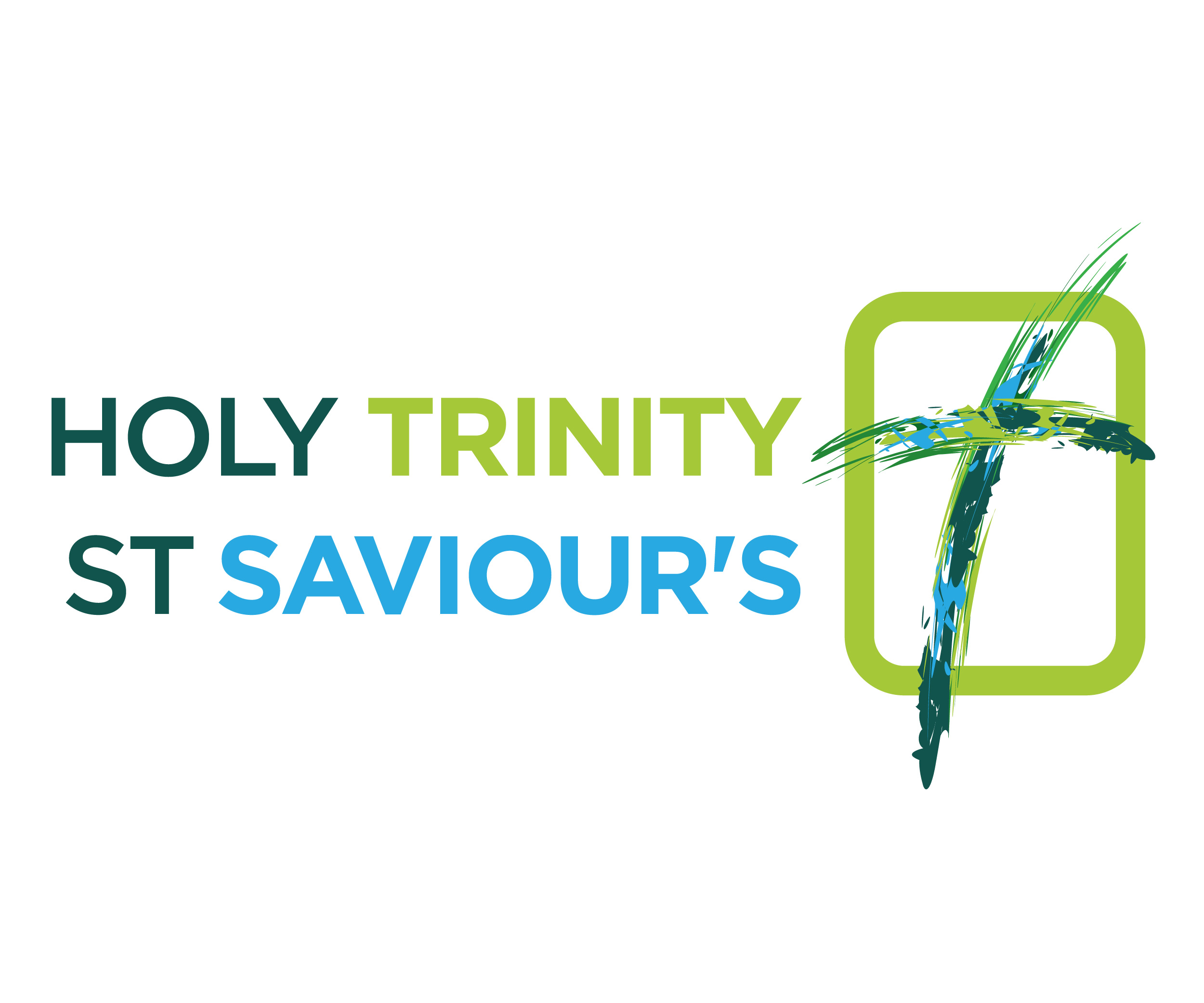 Application for Employment: Youth & Young Adults MinisterWe ask all prospective employees working with children, young people and vulnerable adults to complete this extended application form. If there is insufficient room to fully answer any question, please continue on a separate sheet, or expand the table in MSWord.  However, please do keep your answers concise, and certainly no more that 200 words. The information will be kept confidentially by us, unless requested by an appropriate authority.If you are the successful candidate all personal data will be held in accordance with GDPR and our privacy notice. 1. PERSONAL DETAILS Under the Asylum and Immigration Act 1996 all employers have a legal responsibility to ensure that any prospective employer or worker has the right to live and work in the UK.  In order to satisfy this requirement a number of documents have been defined as acceptable.  Prior to any offer of employment being made an applicant will be required to produce the original specified documents, usually at interview.   2. CHRISTIAN LIFE & EXPERIENCE3. EMPLOYMENT HISTORYStarting with your current or most recent employer, please tell us about your past and current employment / voluntary work in the table below. Please account for any gaps in your employment history.4. EDUCATIONPlease list your qualifications, and where and when you gained them.5. YOUTH & YOUNG ADULTS WORK EXPERIENCEPlease provide details of your experience of youth work, work amongst young adults and other relevant experience.6. SUITABILITY FOR THIS ROLE7. OTHER INFORMATION8. REFERENCESPlease complete the details below of two people who would be willing to provide a personal reference. If you are currently working (paid or voluntary), one of these should be your present employer: Please provide details of the vicar/ minister/ leader of current church or place of worship:We reserve the right to take up character references from any other individuals deemed necessary.9. DECLARATIONPlease confirm that you understand and agree to the completion of a Self-declaration form and Disclosure Check should we wish to proceed to interview you for the post.I confirm that the submitted information is correct and complete, and that any misleading or false statements may be sufficient grounds for cancelling any agreements made. I understand that this position will require the completion of a self-declaration form and Disclosure Check.Signed:	 Date: ___________________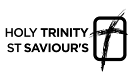 2019-2020HOLY TRINITY & ST SAVIOUR’S CHURCHPARISH OF KNAPHILL WITH BROOKWOODCONFIDENTIAL SELF DECLARATION FORMThis form should be completed by all church officers and voluntary workers who are working in regular and direct contact with children and young people under 18 years of age, and vulnerable adults.  New applicants will also be required to complete a DBS check at the same time. This form is strictly confidential, and except under compulsion of law, will only be seen by those responsible for the appointment, and when appropriate, the Diocesan Child Protection Adviser.  All forms will be kept securely under the terms of the Data Protection Act 1988.  If you answer ‘Yes’ to any question, please give details, including the number of the question it applies to and relevant dates, on a separate sheet of paper and supply with the form in a sealed envelope marked ‘Private and Confidential’ to the Incumbent and/or Parish Safeguarding Representative.  All information declared will be carefully assessed in liaison with the Diocesan Safeguarding Adviser to decide whether it is relevant to the post applied for, and will only be used for the purpose of safeguarding children and vulnerable adults.Please tickDeclarationI declare that, to the best of my knowledge, the above information (and that on the attached sheet(s)*) is accurate and complete. I accept that providing deliberately false information could result in me being withdrawn from the role or activity/termination of employment. Signed 	________________________________________________Date	________________________________________________* Please delete if not applicable. 
Please return the completed form to Neil Hopkins, Holy Trinity & St Saviour’s Church Office, Holy Trinity, Chobham Road, Knaphill, Surrey GU21 2SX, in a sealed envelope.All information declared on this form will be carefully assessed to decide whether it is relevant to the post applied for and will only be used for the purpose of safeguarding children, young people and vulnerable adults. Surname: Preferred Title: First Names:Maiden/ FormerAddress:                                                Postcode:Address:                                                Postcode:Telephone: Tick preferred number to     contact Telephone: Tick preferred number to     contact Address:                                                Postcode:Address:                                                Postcode:Daytime:Address:                                                Postcode:Address:                                                Postcode:Evening:Address:                                                Postcode:Address:                                                Postcode:Mobile:Email Address: How long have you lived at this address? (if less than 5 years, please give details of previous addresses below)How long have you lived at this address? (if less than 5 years, please give details of previous addresses below)Years: Months:From (dd/mm/yyyy)To (dd/mm/yyyy)Address: Address:                                            Postcode:                                            Postcode:                                            Postcode:                                            Postcode:                                            Postcode:                                            Postcode: Do you hold a current, valid driving licenceYes NoIf yes, what type?Full Provisional If yes, do you have any current endorsements? (if yes please give details) Yes No Do you own a car?Yes No What length of notice period do you need to give your current employer?I am a British Citizen/EU National and do not require permission to work in the UKI am not a British Citizen/EU National but do not require permission to work in the UKI will require a Certificate of Sponsorship to work in the UKBriefly describe the beginning and growth of your faith in Jesus Christ:How are you seeking to live out your Christian faith at home, work, church and in your social life?What is your understanding of ‘Word and Spirit’ ministry?  What spiritual gifts would you say you have?What challenges you most about living as a Christian?What’s the most important lesson you have learnt about living the Christian life?Employers Name and         AddressEmployed from (date)Employed to (date)Job Title and            Description Reason for leaving/ considering leaving Establishment & Date Qualification (s) Gained How have you discerned that you have a God-given calling to work with young people & young adults in a local church setting? How is God calling you to the specific role in Knaphill & Brookwood?Please outline your personal experience of leadership with the local church, both working with young people & young adults and in other areas of ministry?What experience do you have of building, leading and managing a team of volunteers? What challenges does the local church face in this area?What experience and/or training do you have of safeguarding and safer recruitment issues    within a local church context? What challenges does the local church face in this area? What administrative and organisational gifts do you have that would be relevant to this role?Where do you perceive to be the biggest challenges facing today’s generation of young people & young adults? How does this impact the way the church evangelises and disciples them in  today’s culture? Please tell us about yourself and how you would be suitable for the job, and what attracted you to this job, making particular reference to the key areas in the person specification. From the job description what do you see are the key areas of need in the youth & young adults ministry and what might you do to start meeting these needs? Apart from involvement in church and Christian activities, what other interests do you have? What else would you bring to the local church community here? Use this space for anything else you would like to tell us about yourself: Reference 1Reference 2Name: Address:                                    Postcode:                                       Postcode:Telephone:Email: Relationship to: We will only take up references if you are successfully shortlistedWe will only take up references if you are successfully shortlistedWe will only take up references if you are successfully shortlistedName:Address:                                                                        Postcode:Telephone: Email: Name of Church We will only take up references if you are successfully shortlistedWe will only take up references if you are successfully shortlistedThe completed application form, with the completed self-declaration form should be returned in a sealed envelope to:Rev Neil Hopkins,  Vicar,  Holy Trinity & St Saviour’s, Church Office, Chobham Road, Knaphill, Woking, GU21 2SXAlternatively the application form can be submitted via email to neil@htandstschurch.orgDue to the confidential nature of the self-declaration we would suggest that the form be printed, signed and posted (in an envelope marked ‘confidential’), to Neil at the above address, rather than emailed.Please note that both the confidential self-declaration and application form must reach us by the closing date of: 12pm on Wednesday 11th March 2020Title (Mr/Mrs/Miss etc) Full name:                       Address:______________________________________________________________________________________________________________________________________________________________________________    Tel:e-mail:____________________________________________________               Date of birth:1Have you ever been convicted of any criminal offence (including any spent convictions under the Rehabilitation of Offenders Act 1974)?Note: Declare all convictions, cautions, warnings or reprimands however old or whether you are at present under investigation by the police. Motoring offences that cannot be dealt with by a prison sentence need not be declared. Posts where the person is working or coming into regular contact with children or vulnerable adults are exempt from the ‘Rehabilitation of Offenders Act 1974’. Convictions obtained abroad must be declared as well as those from the . YesNo2Have you been involved with the Police, such as, interviewed, questioned, subject to a court order, bound-over to keep the peace, received a reprimand, warning, cautioned or convicted before or during your employment at this setting? (either as permanent, voluntary or bank employment)YesNo3Are you at present under investigation by the police or an employer for any offence? YesNo4Has your name been placed on the Protection of Children Act (PoCA) list, List 99 or the Protection of Vulnerable Adults List (PoVA), barring you from work with children or vulnerable people? YesNo5Has anyone that lives in the same household or property as you been disqualified or barred from working with children under the Childcare Act 2006? YesNo6Has anyone that lives in the same household or property as you been cautioned or convicted of an offence that may have a bearing on your suitability to work with children? YesNo7Have you ever been found by a court exercising civil jurisdiction (including matrimonial or family jurisdiction) to have caused significant harm** to a child or vulnerable adult, or has any such court made an order against you on the basis of any finding or allegation that any child or vulnerable adult was at risk of significant harm from you?Note: Declare any finding of fact by a civil court that your actions have significantly harmed a child or vulnerable adult. Declare any court orders made on this basis. ** Significant harm involves serious ill treatment of any kind including neglect, physical, emotional or sexual abuse, or impairment of physical or mental health development. It will also include matters such as a sexual relationship with a young person or adult for whom you had pastoral responsibility.YesNo8Has your conduct ever caused or been likely to cause significant harm to a child or vulnerable adult, or put a child or vulnerable adult at risk of significant harm?YesNo9To your knowledge has it ever been alleged that your conduct has resulted in any of those things? If yes, please give details, including the date(s) and nature of the conduct, or alleged conduct, and whether you were dismissed, disciplined, moved to other work or resigned from any paid or voluntary work as a result. YesNo10Has a child in your care or for whom you have or had parental responsibility ever been removed from your care, been placed on the Child Protection Register or been the subject of a care order, a supervision order, a child assessment order or an emergency protection order under the Children Act 1989, or a similar order under other legislation?YesNo11Do you have parental responsibility for a child who is being assessed or who has been placed on a Child Protection Plan under Section 47 of the Children Act 1989?YesNo12Do you have a medical condition that could affect your ability to work with children? If yes, please give details, including the nature of the condition.YesNo13Are you taking any medication or any other substances on a regular basis? If yes, please give details, including the date(s) started and names of the medication/substance. YesNo14Which of the following groups are you involved with at Holy Trinity / St Saviour’s?Which of the following groups are you involved with at Holy Trinity / St Saviour’s?Which of the following groups are you involved with at Holy Trinity / St Saviour’s?Glo       SPARK      Illuminate        Influx        Puppet Church         Youth Café    Sunrise Breakfast Club        Holy Trinity Pre-School       Messy Church          Open the Book Silver Stars        Children’s Holiday Club         Holiday at Home         Lunch Bunch Other      (eg Warden, LLM, Pastoral – please specify) 	Glo       SPARK      Illuminate        Influx        Puppet Church         Youth Café    Sunrise Breakfast Club        Holy Trinity Pre-School       Messy Church          Open the Book Silver Stars        Children’s Holiday Club         Holiday at Home         Lunch Bunch Other      (eg Warden, LLM, Pastoral – please specify) 	Glo       SPARK      Illuminate        Influx        Puppet Church         Youth Café    Sunrise Breakfast Club        Holy Trinity Pre-School       Messy Church          Open the Book Silver Stars        Children’s Holiday Club         Holiday at Home         Lunch Bunch Other      (eg Warden, LLM, Pastoral – please specify) 	Glo       SPARK      Illuminate        Influx        Puppet Church         Youth Café    Sunrise Breakfast Club        Holy Trinity Pre-School       Messy Church          Open the Book Silver Stars        Children’s Holiday Club         Holiday at Home         Lunch Bunch Other      (eg Warden, LLM, Pastoral – please specify) 	